.Start after 48 counts from beginning of track. -  Restart during wall 2 after 48 counts (Section F) facing 6:00Section A:		Step, Touch X2, Kick-Ball Step X2Section B:		Rock, Recover & Rock, Recover, Behind, Side, Cross ShuffleSection C:		Side, Hold, Rock Back, Recover, Shuffle ¼ L, Pivot ½ LSection D:		Shuffle ½ L, Shuffle ½ L, Rock, Recover, Sailor Turn ¼ RSection E:		Step FWD, Hold X2, Rock, Recover, Coaster CrossSection F:		Side, Hold & Side, Hold, Rock, Recover Shuffle ½ LRestart will happen here during Wall 2.  You will be facing 6:00.Section G:		Kick Ball Cross, Side, Drag X2Section H:		Turning Hip Bumps, Sailor Step, Sailor FWDStart again.Ending:  As the music winds down, end the dance at counts 7&8 of Section A facing 12:00.Take one more step forward on the right foot and spread arms up and out to sides.Always remember to smile.Contact E-mail: gailandjon@hotmail.comLet Me Out!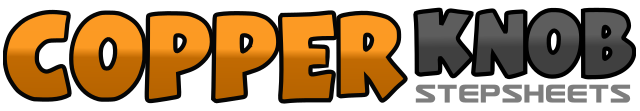 .......Count:64Wall:2Level:Intermediate.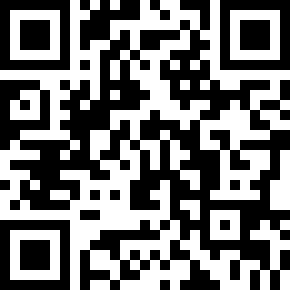 Choreographer:Jon Levant (USA) & Gail Levant (USA) - March 2012Jon Levant (USA) & Gail Levant (USA) - March 2012Jon Levant (USA) & Gail Levant (USA) - March 2012Jon Levant (USA) & Gail Levant (USA) - March 2012Jon Levant (USA) & Gail Levant (USA) - March 2012.Music:Genie 2.0 - Christina Aguilera : (Album: Keeps Getting Better - A Decade of Hits)Genie 2.0 - Christina Aguilera : (Album: Keeps Getting Better - A Decade of Hits)Genie 2.0 - Christina Aguilera : (Album: Keeps Getting Better - A Decade of Hits)Genie 2.0 - Christina Aguilera : (Album: Keeps Getting Better - A Decade of Hits)Genie 2.0 - Christina Aguilera : (Album: Keeps Getting Better - A Decade of Hits)........1-2Step R foot diagonally FWD, Touch L toe next to R foot3-4Step L foot diagonally FWD, Touch R toe next to L foot5&6Kick R foot FWD-Step on ball of R foot-Step L foot FWD7&8Kick R foot FWD-Step on ball of R foot-Step L foot FWD1-2&Rock R foot to R side, Recover on L foot, Step R foot next to L foot (&)3-4Rock L foot to L side, Recover on R foot5-6Cross L foot behind R foot, Step R foot to R7&8Cross L foot over R foot-Step R foot to R side-Cross L foot over R foot1-2Step R foot long step to R side, Hold3-4Rock back onto L foot, Recover onto R foot5&6Shuffle ¼ turn L (L-R-L) (9:00)7-8Step R foot FWD, Pivot ½ turn L onto L foot (3:00)1&2Shuffle ½ turn L (R-L-R) (9:00)3&4Shuffle ½ turn L (L-R-L) (3:00)5-6Rock FWD on R foot, Recover onto L foot7&8Sweep-Step R foot behind L foot-Step L foot ¼ turn R- Step R foot slightly diagonally FWD (6:00)1-2Step L foot FWD and slightly across R foot, Hold3-4Step R foot FWD and slightly across L foot, Hold5-6Rock FWD on L foot, Recover onto R foot7&8Step L foot back-Step R foot next to L foot-Cross L foot over R foot1-2&Step R foot to R, Hold, Step L foot next to R foot (&)3-4Step R foot to R, Hold5-6Rock FWD on L foot, Recover onto R foot7&8Shuffle ½ turn L (L-R-L) (12:00)1&2Kick R foot FWD-Step on ball of R foot-Cross L foot over R foot3-4Step R foot a long step to R side, Drag L toe to R foot (weight stays on R foot)5&6Kick L foot FWD-Step on ball of L foot-Cross R foot over L foot7-8Step L foot a long step to L side, Drag R toe to L foot (Weight stays on L foot) (12:00)1&2&Bump hips R-L-R while moving slightly to R side, Turn ½ turn R on ball of R foot (&) (6:00)3&4Bump hips L-R-L while moving slightly to L side (6:00)5&6Sweep-Step R foot behind L foot-Step L foot to L side-Step R foot to R side7&8Sweep-Step L foot behind R foot-Step R foot to R side-Step L foot slightly FWD